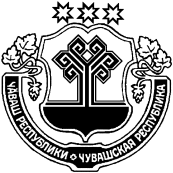 О внесении изменений в РешениеСобрания депутатов Шумерлинскогорайона «О  бюджете Шумерлинского района на 2013 год и на плановыйпериод 2014 и 2015 годов»Статья 1Внести в Решение Собрания депутатов Шумерлинского района от 14 декабря 2012 года № 29/7 «О бюджете Шумерлинского района на 2013 год и на плановый период 2014 и 2015 годов» следующие изменения:1) часть 1 статьи 1 изложить в следующей редакции:«Утвердить основные характеристики бюджета Шумерлинского района на 2013 год:прогнозируемый общий объем доходов бюджета Шумерлинского района в сумме 156380,0 тыс. рублей,  в том числе объем безвозмездных поступлений 138764,1 тыс. рублей, из них объем межбюджетных трансфертов, получаемых из республиканского бюджета Чувашской Республики – 139038,2 тыс. рублей;общий объем расходов бюджета Шумерлинского района в сумме 163050,3 тыс. рублей;предельный объем муниципального долга Шумерлинского района в сумме 1000,0 тыс. рублей;верхний предел муниципального внутреннего долга Шумерлинского района  на 1 января 2014 года в сумме 1000,0 тыс. рублей, в том числе верхний  предел долга по муниципальным гарантиям Шумерлинского района в сумме  1000,0 тыс. рублей;предельный объем расходов на обслуживание муниципального долга Шумерлинского района 100,0 тыс.рублей;прогнозируемый дефицит бюджета Шумерлинского района в сумме 6670,3 тыс. рублей.».2)в статье 5 в части 3 слова «1447,8 тыс.рублей» заменить словами «954,1 тыс.рублей»;3)в статье 9 в части 1 слова «27310,7 тыс.рублей» заменить словами «25004,9 тыс.рублей»;4)  внести в приложение 2 «Перечень главных  администраторов  доходов бюджета Шумерлинского  района» следующие изменения:5)внести изменения в приложения 4, 6 согласно приложениям соответственно 1, 2  к настоящему Решению;6)приложения 8, 22, изложить в новой редакции согласно приложениям соответственно 4, 5 к настоящему Решению;7)приложение 10 дополнить таблицами 12, 13 согласно приложения 8 к настоящему Решению;8)таблицы 9, 10 приложения 10 изложить в новой редакции согласно приложениям соответственно 6, 7 к настоящему Решению;9)таблицу 6 приложения 10 признать утратившей силу;10)дополнить приложением 28 согласно приложения 3 к настоящему Решению.Статья 2Настоящее Решение вступает в силу со дня его опубликования в издании «Вестник Шумерлинского района».Глава Шумерлинского района                                                                          Б.Г.Леонтьев                     Приложение№3к Решению Собрания депутатов Шумерлинского района от 05 декабря 2013 года № Приложение№ 28к Решению Собрания депутатов Шумерлинского района «О бюджете Шумерлинскогорайона на 2013 год и наплановый период 2014 и 2015годов» АДРЕСНАЯ ИНВЕСТИЦИОННАЯ ПРОГРАММАШУМЕРЛИНСКОГО РАЙОНА НА 2013 ГОДПриложение №4к Решению Собрания депутатов Шумерлинского района от 05 декабря 2013 года № Приложение№8к Решению Собрания депутатов Шумерлинского района «О бюджете Шумерлинскогорайона на 2013 год и наплановый период 2014 и 2015годов» Распределение бюджетных ассигнований бюджета Шумерлинского района на реализацию районных целевых программ на 2013 год(тыс. рублей)Приложение№5к Решению Собрания депутатов Шумерлинского района от 05 декабря 2013 года №Приложение№22к Решению Собрания депутатов Шумерлинского района «О бюджете Шумерлинскогорайона на 2013 год и наплановый период 2014 и 2015годов» ИСТОЧНИКИвнутреннего финансирования дефицита бюджета Шумерлинского района на 2013 годПриложение№6 к Решению Собрания депутатов Шумерлинского района  от 05 декабря 2013 года №Приложение№10к Решению Собрания депутатов Шумерлинского района «О бюджете Шумерлинскогорайона на 2013 год и наплановый период 2014 и 2015годов» Таблица 9РАСПРЕДЕЛЕНИЕсубсидий, выделенных из республиканского бюджета Чувашской Республики на обеспечение жильем молодых семей и молодых специалистов, проживающих и работающих в сельской местности, на 2013 год(тыс. рублей)Приложение№ 7к Решению Собрания депутатов Шумерлинского района от 05 декабря 2013 года №Приложение№10к Решению Собрания депутатов Шумерлинского района «О бюджете Шумерлинскогорайона на 2013 год и наплановый период 2014 и 2015годов» Таблица  10РАСПРЕДЕЛЕНИЕсубсидий, выделенных из республиканского бюджета Чувашской Республики на осуществление мероприятий по обеспечению жильем граждан Российской Федерации, проживающих в сельской местности, на 2013 год(тыс. рублей)Приложение№№ Приложение№8к Решению Собрания депутатов Шумерлинского района  от 05 декабря 2013 года №Приложение№10к Решению Собрания депутатов Шумерлинского района «О бюджете Шумерлинскогорайона на 2013 год и наплановый период 2014 и 2015годов» Таблица  12РАСПРЕДЕЛЕНИЕсубсидий, выделенных из республиканского бюджета Чувашской Республики на возмещение части расходов местных бюджетов на повышение заработной платы отдельных категорий работников учреждений культуры и дополнительного образования детей на 2013 год(тыс. рублей)Таблица  13РАСПРЕДЕЛЕНИЕиных межбюджетных трансфертов на государственную поддержку лучших работников муниципальных учреждений культуры, находящихся на территории сельских поселений на 2013 год(тыс. рублей)ЧĂВАШ РЕСПУБЛИКИÇĚМĚРЛЕ РАЙОНĚ ЧУВАШСКАЯ РЕСПУБЛИКА ШУМЕРЛИНСКИЙ РАЙОН ÇĚМĚРЛЕ  РАЙОНĚНДЕПУТАТСЕН ПУХĂВĚ ЙЫШĂНУ05.12.2013 № 42/3Çемěрле хулиСОБРАНИЕ ДЕПУТАТОВ ШУМЕРЛИНСКОГО РАЙОНА РЕШЕНИЕ05.12.2013 №42/3город ШумерляКод бюджетной классификацииРоссийской ФедерацииКод бюджетной классификацииРоссийской ФедерацииКод бюджетной классификацииРоссийской ФедерацииНаименование главного администратора  доходов бюджета Шумерлинского районаглавного администратора   доходовдоходов бюджета Шумерлинского районадоходов бюджета Шумерлинского районаНаименование главного администратора  доходов бюджета Шумерлинского района1223 после позиции «903 2 02 03024 05 0000 151дополнить позицией«903  2 02 03119 05 0000 151 после позиции «903 2 02 03024 05 0000 151дополнить позицией«903  2 02 03119 05 0000 151 после позиции «903 2 02 03024 05 0000 151дополнить позицией«903  2 02 03119 05 0000 151Субвенции бюджетам муниципальных районов на выполнение передаваемых полномочий субъектов Российской Федерации»Субвенции бюджетам муниципальных районов на обеспечение предоставления жилых помещений  детям–сиротам и детям, оставшимся без попечения родителей, лицам из их числа по договорам найма специализированных жилых помещений»;Субвенции бюджетам муниципальных районов на выполнение передаваемых полномочий субъектов Российской Федерации»Субвенции бюджетам муниципальных районов на обеспечение предоставления жилых помещений  детям–сиротам и детям, оставшимся без попечения родителей, лицам из их числа по договорам найма специализированных жилых помещений»;Субвенции бюджетам муниципальных районов на выполнение передаваемых полномочий субъектов Российской Федерации»Субвенции бюджетам муниципальных районов на обеспечение предоставления жилых помещений  детям–сиротам и детям, оставшимся без попечения родителей, лицам из их числа по договорам найма специализированных жилых помещений»;после позиции «992 2 08 05000 05 0000 180после позиции «992 2 08 05000 05 0000 180после позиции «992 2 08 05000 05 0000 180Перечисления из бюджетов муниципальных районов (в бюджеты муниципальных районов) для осуществления возврата (зачета) излишне уплаченных или излишне взысканных сумм налогов, сборов и иных платежей, а также сумм процентов за несвоевременное осуществление такого возврата и процентов, начисленных на излишне взысканные суммы»Перечисления из бюджетов муниципальных районов (в бюджеты муниципальных районов) для осуществления возврата (зачета) излишне уплаченных или излишне взысканных сумм налогов, сборов и иных платежей, а также сумм процентов за несвоевременное осуществление такого возврата и процентов, начисленных на излишне взысканные суммы»Перечисления из бюджетов муниципальных районов (в бюджеты муниципальных районов) для осуществления возврата (зачета) излишне уплаченных или излишне взысканных сумм налогов, сборов и иных платежей, а также сумм процентов за несвоевременное осуществление такого возврата и процентов, начисленных на излишне взысканные суммы»дополнить позицией«992 2 08 05000 10 0000 180дополнить позицией«992 2 08 05000 10 0000 180дополнить позицией«992 2 08 05000 10 0000 180Перечисления из бюджетов поселений (в бюджеты поселений) для осуществления возврата (зачета) излишне уплаченных или излишне взысканных сумм налогов, сборов и иных платежей, а также сумм процентов за несвоевременное осуществление такого возврата и процентов, начисленных на излишне взысканные суммы»Перечисления из бюджетов поселений (в бюджеты поселений) для осуществления возврата (зачета) излишне уплаченных или излишне взысканных сумм налогов, сборов и иных платежей, а также сумм процентов за несвоевременное осуществление такого возврата и процентов, начисленных на излишне взысканные суммы»Перечисления из бюджетов поселений (в бюджеты поселений) для осуществления возврата (зачета) излишне уплаченных или излишне взысканных сумм налогов, сборов и иных платежей, а также сумм процентов за несвоевременное осуществление такого возврата и процентов, начисленных на излишне взысканные суммы»Приложение 1Приложение 1к решению Собрания депутатов к решению Собрания депутатов Шумерлинского районаШумерлинского районаот 05.12.2013 №  от 05.12.2013 №  ИЗМЕНЕНИЯ,ИЗМЕНЕНИЯ,ИЗМЕНЕНИЯ,ИЗМЕНЕНИЯ,ИЗМЕНЕНИЯ,ИЗМЕНЕНИЯ, вносимые в приложение 4 "Распределение бюджетных ассигнований по разделам, подразделам, целевым статьям и видам расходов классификации расходов бюджета Шумерлинского района на 2013 год" к решению Собрания депутатов Шумерлинского района "О бюджете Шумерлинского района на 2013 год и на плановый период 2014 и 2015 годов" вносимые в приложение 4 "Распределение бюджетных ассигнований по разделам, подразделам, целевым статьям и видам расходов классификации расходов бюджета Шумерлинского района на 2013 год" к решению Собрания депутатов Шумерлинского района "О бюджете Шумерлинского района на 2013 год и на плановый период 2014 и 2015 годов" вносимые в приложение 4 "Распределение бюджетных ассигнований по разделам, подразделам, целевым статьям и видам расходов классификации расходов бюджета Шумерлинского района на 2013 год" к решению Собрания депутатов Шумерлинского района "О бюджете Шумерлинского района на 2013 год и на плановый период 2014 и 2015 годов" вносимые в приложение 4 "Распределение бюджетных ассигнований по разделам, подразделам, целевым статьям и видам расходов классификации расходов бюджета Шумерлинского района на 2013 год" к решению Собрания депутатов Шумерлинского района "О бюджете Шумерлинского района на 2013 год и на плановый период 2014 и 2015 годов" вносимые в приложение 4 "Распределение бюджетных ассигнований по разделам, подразделам, целевым статьям и видам расходов классификации расходов бюджета Шумерлинского района на 2013 год" к решению Собрания депутатов Шумерлинского района "О бюджете Шумерлинского района на 2013 год и на плановый период 2014 и 2015 годов" вносимые в приложение 4 "Распределение бюджетных ассигнований по разделам, подразделам, целевым статьям и видам расходов классификации расходов бюджета Шумерлинского района на 2013 год" к решению Собрания депутатов Шумерлинского района "О бюджете Шумерлинского района на 2013 год и на плановый период 2014 и 2015 годов"Наименование РазделПод-ЦелеваяВидрасходовразделстатьярасходовСумма,тыс.рублейрасходовОБЩЕГОСУДАРСТВЕННЫЕ ВОПРОСЫ011911,9Функционирование законодательных (представительных) органов государственной власти и представительных органов муниципальных образований0103-10,3Руководство и управление в сфере установленных функций органов государственной власти субъектов Российской Федерации и органов местного самоуправления  01030020000-10,3Центральный аппарат01030020400-10,3Прочие закупки товаров, работ и услуг для государственных (муниципальных) нужд01030020400244-10,3 Функционирование  Правительства Российской Федерации, высших исполнительных органов государственной власти субъектов Российской Федерации, местных администраций01041231,7Руководство и управление в сфере установленных функций органов государственной власти субъектов Российской Федерации и органов местного самоуправления  010400200001256,7Центральный аппарат010400204001256,7Фонд оплаты труда и страховые взносы010400204001211255,0Закупка товаров, работ, услуг в сфере информационно-коммуникационных технологий010400204002422,2Прочие закупки товаров, работ и услуг для государственных (муниципальных) нужд0104002040024413,7Уплата налога на имущество организаций и земельного налога01040020400851-15,2Уплата прочих налогов, сборов и иных платежей010400204008521,0Социальная помощь010450500000,0Федеральный закон от 21 декабря 1996 года № 159-ФЗ "О дополнительных гарантиях по социальной поддержке детей-сирот и детей, оставшихся без попечения родителей"010450521000,0Обеспечение предоставления жилых помещений детям-сиротам и детям, оставшимся без попечения родителей, лицам из их числа по договорам найма специализированных жилых помещений010450521040,0Прочие закупки товаров, работ и услуг для государственных (муниципальных) нужд010450521042440,0Межбюджетные трансферты010452100000,0Иные субвенции местным бюджетам для финансового обеспечения расходных обязательств по переданным для осуществления государственным полномочиям010452102000,0Обеспечение деятельности административных комиссий для рассмотрения дел об административных правонарушениях010452102010,0Прочие закупки товаров, работ и услуг для государственных (муниципальных) нужд010452102012440,0Осуществление государственных полномочий Чувашской Республики по созданию комиссий по делам несовершеннолетних и защите их прав и организация деятельности таких комиссий010452102020,0Фонд оплаты труда и страховые взносы010452102021210,0Прочие закупки товаров, работ и услуг для государственных (муниципальных) нужд010452102022440,0Осуществление государственных полномочий Чувашской Республики по организации и осуществлению деятельности по опеке и попечительству010452102070,0Фонд оплаты труда и страховые взносы010452102071210,0Закупка товаров, работ, услуг в сфере информационно-коммуникационных технологий010452102072420,9Прочие закупки товаров, работ и услуг для государственных (муниципальных) нужд01045210207244-0,9Осуществление государственных полномочий Чувашской Республики в сфере трудовых отношений01045210209-25,0Фонд оплаты труда и страховые взносы01045210209121-23,7Прочие закупки товаров, работ и услуг для государственных (муниципальных) нужд01045210209244-1,3Судебная система01050,0Составление(изменение и дополнение) списков кандидатов в присяжные заседатели федеральных судов общей юрисдикции в Российской Федерации 010500140000,0Прочие закупки товаров, работ и услуг для государственных (муниципальных) нужд010500140002440,0Обеспечение деятельности финансовых, налоговых и таможенных органов и органов финансового(финансово-бюджетного) надзора0106543,3Руководство и управление в сфере установленных функций органов госуд власти субъектов Российской Федерации и органов местного самоуправления  01060020000543,3Центральный аппарат01060020400543,3Фонд оплаты труда и страховые взносы01060020400121715,4Закупка товаров, работ, услуг в сфере информационно-коммуникационных технологий01060020400242-1,8Прочие закупки товаров, работ и услуг для государственных (муниципальных) нужд01060020400244-170,8Уплата налога на имущество организаций и земельного налога01060020400851-0,3Уплата прочих налогов, сборов и иных платежей010600204008520,8Межбюджетные трансферты010652100000,0Иные субвенции местным бюджетам для финансового обеспечения расходных обязательств по переданным для осуществления государственным полномочиям010652102000,0Осуществление государственных полномочий Чувашской Республики по расчету и предоставлению дотаций на выравнивание бюджетной обеспеченности поселений010652102030,0Фонд оплаты труда и страховые взносы010652102031210,0Прочие закупки товаров, работ и услуг для государственных (муниципальных) нужд010652102032440,0Резервные фонды0111-10,0Резервные фонды01110700000-10,0Резервные фонды местных администраций 01110700500-10,0Резервные средства01110700500870-10,0Другие общегосударственные вопросы0113157,2Мероприятия в рамках административной реформы011300113000,0Прочие закупки товаров, работ и услуг для государственных (муниципальных) нужд011300113002440,0Субсидии автономным учреждениям на иные цели 011300113006220,0Руководство и управление в сфере установленных функций органов госуд власти субъектов Российской Федерации и органов местного самоуправления  01130020000213,0Обеспечение деятельности подведомственных учреждений01130029900213,0Субсидии бюджетным учреждениям на финансовое обеспечение государственного (муниципального) задания на оказание государственных(муниципальных) услуг (выполнение работ)01130029900611213,0Выполнение других обязательств государства011309203000,0Субсидии автономным учреждениям на финансовое обеспечение государственного (муниципального) задания на оказание государственных (муниципальных) услуг (выполнение работ)011309203006210,0Республиканские целевые программы011352200000,0Расходы общепрограммного характера республиканской целевой программы "Снижение административных барьеров, оптимизация и повышение качества предоставления государственных и муниципальных услуг в Чувашской Республике в 2011–2013 годах"011352247010,0Закупка товаров, работ, услуг в сфере информационно-коммуникационных технологий01135224701242-51,3Прочие закупки товаров, работ и услуг для государственных (муниципальных) нужд011352247012440,0Субсидии автономным учреждениям на иные цели 0113522470162251,3Создание единой автоматизированной информационной системы управления и распоряжения государственным имуществом Чувашской Республики011352292030,0Закупка товаров, работ, услуг в сфере информационно-коммуникационных технологий011352292032420,0Районная целевая программа улучшения условий, охраны труда и здоровья работающих в Шумерлинском районе на 2012-2013 годы01137440000-51,1Прочие закупки товаров, работ и услуг для государственных (муниципальных) нужд01137440000244-51,1Районная целевая программа "Развитие муниципальной службы в Шумерлинском районе на 2011-2013 годы"01137160000-4,7Прочие закупки товаров, работ и услуг для государственных (муниципальных) нужд01137160000244-5,5Уплата прочих налогов, сборов и иных платежей011371600008520,8Районная целевая программа "Безопасное муниципальное образование на 2012-2015 годы"011372000000,0Закупка товаров, работ, услуг в сфере информационно-коммуникационных технологий011372000002420,0Прочие закупки товаров, работ и услуг для государственных (муниципальных) нужд011372000002440,0НАЦИОНАЛЬНАЯ ОБОРОНА020,0Мобилизационная и вневойсковая подготовка02030,0Осуществление первичного воинского учета на территориях, где отсутствуют военные комиссариаты020300136000,0Субвенции020300136005300,0НАЦИОНАЛЬНАЯ БЕЗОПАСНОСТЬ И ПРАВООХРАНИТЕЛЬНАЯ ДЕЯТЕЛЬНОСТЬ0387,0Органы юстиции03040,0Руководство и управление в сфере установленных функций 030400100000,0Государственная регистрация актов гражданского состояния030400138000,0Фонд оплаты труда и страховые взносы030400138001210,0Закупка товаров, работ, услуг в сфере информационно-коммуникационных технологий030400138002425,0Прочие закупки товаров, работ и услуг для государственных (муниципальных) нужд03040013800244-5,0Защита населения и территории от чрезвычайных ситуаций природного и техногенного характера, гражданская оборона030987,0Реализация других функций, связанных с обеспечением национальной безопасности и правоохранительной деятельности0309247000087,0Обеспечение деятельности подведомственных учреждений0309247990087,0Фонд оплаты труда и страховые взносы0309247990012187,0Прочие закупки товаров, работ и услуг для государственных (муниципальных) нужд030924799002440,0Целевая программа "Развитие гражданской обороны, снижение рисков и смягчение последствий чрезвычайных ситуаций природного и техногенного характера в Шумерлинском районе на 2011-2015 годы"030970900000,0Закупка товаров, работ, услуг в сфере информационно-коммуникационных технологий030970900002420,0Прочие закупки товаров, работ и услуг для государственных (муниципальных) нужд030970900002440,0НАЦИОНАЛЬНАЯ ЭКОНОМИКА04-1252,3Дорожное хозяйство (дорожные фонды)0409-1303,3Иные безвозмездные и безвозвратные перечисления040952000000,0Капитальный ремонт и ремонт дворовых территорий многоквартирных домов, проездов к дворовым территориям многоквартирных домов населенных пунктов040952027000,0Субсидии, за исключением субсидий на софинансирование объектов капитального строительства государственной собственности и муниципальной собственности040952027005210,0Региональные целевые программы04095220000-3658,4Республиканская целевая программа "Модернизация и развитие автомобильных дорог в Чувашской Республике на 2006–2010 годы с прогнозом до 2025 года"04095220600-3800,8Проектирование и строительство(реконструкция) автомобильных дорог общего пользования местного значения с твердым покрытием до населенных пунктов, не имеющих круглогодичной связи с сетью автомобильных дорог общего пользования04095220621-1533,4Бюджетные инвестиции на приобретение объектов недвижимого имущества казенным учреждениям04095220621441-5550,0Бюджетные инвестиции в объекты государственной (муниципальной) собственности казенным учреждениям вне рамок государственного оборонного заказа040952206214114016,6Субсидии местным бюджетам на софинансирование расходов бюджетов муниципальных образований по осуществлению дорожной деятельности, кроме деятельности по строительству, в отношении автомобильных дорог местного значения вне границ населенных пунктов в границах муниципального района04095220623-2267,4Прочие закупки товаров, работ и услуг для государственных (муниципальных) нужд04095220623244-2267,4Содержание автомобильных дорог общего пользования местного значения в границах населенных пунктов поселений040952206260,0Субсидии, за исключением субсидий на софинансирование объектов капитального строительства государственной собственности и муниципальной собственности040952206265210,0Капитальный ремонт  и ремонт автомобильных дорог общего пользования местного значения в границах  населенных пунктов поселений040952206300,0Субсидии, за исключением субсидий на софинансирование объектов капитального строительства государственной собственности и муниципальной собственности040952206305210,0Субсидии муниципальным образованиям на обустройство и совершенствование опасных участков улично-дорожной сети городов и населенных пунктов04095222702142,4Прочие закупки товаров, работ и услуг для государственных (муниципальных) нужд04095222702244142,4Субсидии, за исключением субсидий на софинансирование объектов капитального строительства государственной собственности и муниципальной собственности040952227025210,0Муниципальная целевая программа "Строительство, реконструкция и ремонт автомобильных дорог"040974900002355,1Бюджетные инвестиции в объекты государственной (муниципальной) собственности казенным учреждениям вне рамок государственного оборонного заказа040974900004111560,2Прочие закупки товаров, работ и услуг для государственных (муниципальных) нужд04097490000244794,9Другие вопросы в области национальной экономики041251,0Реализация государственных функций в области национальной экономики0412340000051,0Мероприятия по землеустройству и землепользованию0412340030051,0Прочие закупки товаров, работ и услуг для государственных (муниципальных) нужд0412340030024451,0ЖИЛИЩНО-КОММУНАЛЬНОЕ ХОЗЯЙСТВО054007,0Жилищное хозяйство05012502,5Обеспечение мероприятий по капитальному ремонту многоквартирных домов 050109801010,0Субсидии некоммерческим организациям (за исключением государственных(муниципальных) учреждений)050109801016300,0Обеспечение мероприятий по переселению граждан из аварийного жилищного фонда050109801020,0Бюджетные инвестиции на приобретение объектов недвижимого имущества казенным учреждениям050109801024410,0Обеспечение мероприятий по капитальному ремонту многоквартирных домов и переселению граждан из аварийного жилищного фонда за счет средств бюджетов050109802002502,5Республиканская адресная программа "Капитальный ремонт многоквартирных домов, расположенных на территории Чувашской Республики" 050109802010,0Приобретение товаров, работ, услуг в пользу граждан050109802013230,0Субсидии некоммерческим организациям (за исключением государственных(муниципальных) учреждений)050109802016300,0Переселение граждан из аварийного жилищного фонда 050109802022502,5Приобретение товаров, работ, услуг в пользу граждан050109802023230,0Бюджетные инвестиции на приобретение объектов недвижимого имущества казенным учреждениям050109802024412502,5Коммунальное хозяйство05021504,5Бюджетные инвестиции в объекты капитального строительства собственности муниципальных образований050210201021504,5Бюджетные инвестиции в объекты государственной (муниципальной) собственности казенным учреждениям вне рамок государственного оборонного заказа050210201024111504,5Другие вопросы в области жилищно-коммунального хозяйства05050,0Межбюджетные трансферты050552100000,0Иные субвенции местным бюджетам для финансового обеспечения расходных обязательств по переданным для осуществления государственным полномочиям050552102000,0Осуществление отдельных государственных полномочий Чувашской Республики по ведению учета граждан, нуждающихся в жилых помещениях и имеющих право на государственную поддержку на строительство (приобретение) жилых помещений, регистрации и учету граждан, имеющих право на получение социальных выплат для приобретения жилья  в связи с переселением из районов Крайнего Севера и приравненных к ним местностей050552102050,0Прочие закупки товаров, работ и услуг для государственных (муниципальных) нужд050552102052440,0ОБРАЗОВАНИЕ077371,4Общее образование07027568,6Школы-детские сады, школы начальные, неполные средние и средние070242100004667,2Обеспечение деятельности подведомственных учреждений070242199004667,2Субсидии бюджетным учреждениям на финансовое обеспечение государственного (муниципального) задания на оказание государственных(муниципальных) услуг (выполнение работ)070242199006114667,2Субсидии бюджетным учреждениям на иные цели070242199006120,0Учреждения по внешкольной работе с детьми07024230000775,2Обеспечение деятельности подведомственных учреждений07024239900775,2Субсидии бюджетным учреждениям на финансовое обеспечение государственного (муниципального) задания на оказание государственных(муниципальных) услуг (выполнение работ)07024239900611372,5Субсидии автономным учреждениям на финансовое обеспечение государственного (муниципального) задания на оказание государственных (муниципальных) услуг (выполнение работ)07024239900621402,7Модернизация региональных систем общего образования07024362100780,3Субсидии бюджетным учреждениям на иные цели07024362100612780,3Иные безвозмездные и безвозвратные перечисления07025200000-78,8Ежемесячное денежное вознаграждение за классное руководство07025200900-78,8Субсидии бюджетным учреждениям на финансовое обеспечение государственного (муниципального) задания на оказание государственных(муниципальных) услуг (выполнение работ)07025200900612-78,8Субсидии местным бюджетам на осуществление капитального ремонта объектов социально-культурной сферы муниципальных образований070252101111227,4Субсидии бюджетным учреждениям на финансовое обеспечение государственного (муниципального) задания на оказание государственных(муниципальных) услуг (выполнение работ)070252101116121227,4Обеспечение доступной среды жизнедеятельности инвалидов070252252440,0Прочие закупки товаров, работ и услуг для государственных (муниципальных) нужд070252252442440,0Районная целевая программа "Развитие образования в Шумерлинском районе Чувашской Республики на 2011-2015 годы"07027040000197,3Прочие закупки товаров, работ и услуг для государственных (муниципальных) нужд07027040000244197,3Молодежная политика и оздоровление детей0707-454,4Мероприятия по проведению оздоровительной кампании детей07074320000-402,3Оздоровление детей07074320200-402,3Прочие закупки товаров, работ и услуг для государственных (муниципальных) нужд07074320200244-402,3Районная целевая программа "Организация летнего отдыха, оздоровления, занятости детей и подростков на 2011-2015 годы"07077510000-52,1Прочие закупки товаров, работ и услуг для государственных (муниципальных) нужд07077510000611-52,1Прочие закупки товаров, работ и услуг для государственных (муниципальных) нужд07077510000244-52,1Районная целевая программа "Молодежь Шумерлинского района на 2011-2015 годы"070770200000,0Прочие закупки товаров, работ и услуг для государственных (муниципальных) нужд070770200002440,0Прочие закупки товаров, работ и услуг для государственных (муниципальных) нужд070770200006110,0Другие вопросы в области образования0709257,2Учебно-методические кабинеты, централизованные бухгалтерии, группы хозяйственного обслуживания, учебные фильмотеки, межшкольные учебно- производственные комбинаты, логопедические пункты07094520000257,2Обеспечение деятельности подведомственных учреждений07094529900257,2Фонд оплаты труда и страховые взносы07094529900121214,0Закупка товаров, работ, услуг в сфере информационно-коммуникационных технологий07094529900242-10,3Прочие закупки товаров, работ и услуг для государственных (муниципальных) нужд0709452990024438,9Уплата прочих налогов, сборов и иных платежей0709452990085214,6Возмещение части затрат в связи с предоставлением учителям общеобразовательных учреждений ипотечного кредита070943624000,0Иные выплаты персоналу, за исключением фонда оплаты труда070943624001220,0КУЛЬТУРА, КИНЕМАТОГРАФИЯ 08423,5Культура0801423,5Учреждения культуры и мероприятия в сфере культуры и кинематографии08014400000423,5Обеспечение деятельности подведомственных учреждений08014409900373,5Субсидии бюджетным учреждениям на финансовое обеспечение государственного (муниципального) задания на оказание государственных(муниципальных) услуг (выполнение работ)08014409900611373,5Комплекование книжных фондов библиотек муниципальных образований080144002000,0Иные межбюджетные трансферты080144002005400,0Государственная поддержка лучших работников муниципальных учреждений культуры, находящихся на территориях сельских поселений 0801440160250,0Иные межбюджетные трансферты0801440160254050,0Субсидии местным бюджетам на осуществление капитального ремонта объектов социально-культурной сферы муниципальных образований 080152101110,0Субсидии, за исключением субсидий на софинансирование объектов капитального строительства государственной собственности и муниципальной собственности080152101115210,0СОЦИАЛЬНАЯ ПОЛИТИКА10-1802,5Пенсионное обеспечение10010,0Доплаты к пенсиям, дополнительное пенсионное обеспечение100149100000,0Доплаты к пенсиям государственных служащих субъектов Российской Федерации и муниципальных служащих100149101000,0Пособия и компенсации по публичным нормативным обязательствам100149101003130,0Социальное обеспечение населения1003-1726,1Осуществление мероприятий по обеспечению жильем10031001101-2892,0Субсидии, за исключением субсидий на софинансирование объектов капитального строительства государственной собственности и муниципальной собственности10031001101521-2892,0Субсидии, за исключением субсидий на софинансирование объектов капитального строительства государственной собственности и муниципальной собственности100310011995211532,9Подпрограмма "Обеспечение жильем молодых семей"100310088200,0Субсидии, за исключением субсидий на софинансирование объектов капитального строительства государственной собственности и муниципальной собственности100310088205210,0Республиканская программа "Государственная поддержка молодых семей в решении жилищной проблемы на 2002-2015 годы"100352211000,0Субсидии местным бюджетам на обеспечение жильем молодых семей в рамкам федеральной целевой программы "Жилище на 2011-2015 годы"100352211030,0Субсидии, за исключением субсидий на софинансирование объектов капитального строительства государственной собственности и муниципальной собственности100352211035210,0Оказание других видов социальной помощи1003505860010,0Пособия и компенсации по публичным нормативным обязательствам1003505860031310,0Субсидии  местным бюджетам на обеспечение жильем молодых семей и молодых специалистов, проживающих и работающих в сельской местности10035226821-354,1Субсидии, за исключением субсидий на софинансирование объектов капитального строительства государственной собственности и муниципальной собственности10035226821521-354,1Субсидии местным бюджетам на осуществление мероприятий по обеспечению жильем граждан Российской Федерации, проживающих в сельской местности10035226822-22,9Субсидии, за исключением субсидий на софинансирование объектов капитального строительства государственной собственности и муниципальной собственности10035226822521-22,9Охрана семьи и детства1004-101,4Социальная помощь100450500000,0Федеральный закон от 19 мая 1995 года № 81-ФЗ "О государственных пособиях гражданам, имеющим детей"100450505000,0Выплата единовременного пособия при всех формах устройства детей, лишенных родительского попечения, в семью100450505020,0Пособия и компенсации по публичным нормативным обязательствам100450505023130,0Федеральный закон от 21 декабря 1996 года № 159-ФЗ "О дополнительных гарантиях по социальной поддержке детей-сирот и детей, оставшихся без попечения родителей"100450521000,0Обеспечение предоставления жилых помещений детям-сиротам и детям, оставшимся без попечения родителей, лицам из их числа по договорам найма специализированных жилых помещений100450521040,0Субвенции10045052104530-1682,8Приобретение товаров, работ и услуг в пользу граждан100450521043231682,8Иные безвозмездные и безвозвратные перечисления10045200000-101,4Осуществление государственных полномочий Чувашской Республики по выплате компенсации части платы за содержание ребенка в муниципальных образовательных учреждениях и негосударственных образовательных организациях, реализующих основную общеобразовательную программу дошкольного образования10045210208-101,4Пособия и компенсации по публичным нормативным обязательствам10045210208313-101,4Другие вопросы в области социальной политики100625,0Осуществление государственных полномочий Чувашской Республики в сфере трудовых отношений1006521020925,0Фонд оплаты труда и страховые взносы1006521020912123,7Прочие закупки товаров, работ и услуг для государственных (муниципальных) нужд100652102092441,3ФИЗИЧЕСКАЯ КУЛЬТУРА И СПОРТ11-12,0Физическая культура 11010,0Центры спортивной подготовки (сборные команды)110148200000,0Обеспечение деятельности подведомственных учреждений110148299000,0Субсидии автономным учреждениям на финансовое обеспечение государственного (муниципального) задания на оказание государственных (муниципальных) услуг (выполнение работ)110148299006210,0Массовый спорт1102-12,0Районная целевая программа "Развитие физической культуры и спорта в Шумерлинском районе на 2013-2020 годы"11027140000-12,0Прочие закупки товаров, работ и услуг для государственных (муниципальных) нужд11027140000244-12,0МЕЖБЮДЖЕТНЫЕ ТРАНСФЕРТЫ БЮДЖЕТАМ СУБЪЕКТОВ РОССИЙСКОЙ ФЕДЕРАЦИИ И МУНИЦИПАЛЬНЫХ ОБРАЗОВАНИЙ ОБЩЕГО ХАРАКТЕРА141063,1Дотации бюджетам субъектов Российской Федерации и муниципальных образований14010,0Выравнивание бюджетной обеспеченности 140151600000,0Выравнивание бюджетной обеспеченности 140151601000,0Выравнивание бюджетной обеспеченности поселений из районного фонда финансовой поддержки140151601300,0Дотации на выравнивание бюджетной обеспеченности субъектов Российской Федерации и муниципальных образований140151601305110,0Прочие межбюджетные трансферты общего характера14031063,1Возмещение части расходов местных бюджетов на повышение заработной платы отдельных категорий работников учреждений культуры и дополнительного образования детей140352107021063,1Субсидии, за исключением субсидий на софинансирование объектов капитального строительства государственной собственности и муниципальной собственности140352107025211063,1   ВСЕГО РАСХОДОВ11797,1  Приложение 2 к Решению Собрания депутатов Шумерлинского района от 05.12.2013 № 42/3ИЗМЕНЕНИЯ,ИЗМЕНЕНИЯ,ИЗМЕНЕНИЯ,ИЗМЕНЕНИЯ,ИЗМЕНЕНИЯ,ИЗМЕНЕНИЯ,ИЗМЕНЕНИЯ,ИЗМЕНЕНИЯ,вносимые в приложение 6 "Распределение бюджетных ассигнований бюджета Шумерлинского района по разделам, подразделам, целевым статьям и видам расходов классификации расходов бюджетов в ведомственной структуре расходов бюджета Шумерлинского района на 2013 год" к решению Собрания депутатов Шумерлинского района "О бюджете Шумерлинского района на 2013 год и на плановый период 2014 и 2015 годов"вносимые в приложение 6 "Распределение бюджетных ассигнований бюджета Шумерлинского района по разделам, подразделам, целевым статьям и видам расходов классификации расходов бюджетов в ведомственной структуре расходов бюджета Шумерлинского района на 2013 год" к решению Собрания депутатов Шумерлинского района "О бюджете Шумерлинского района на 2013 год и на плановый период 2014 и 2015 годов"вносимые в приложение 6 "Распределение бюджетных ассигнований бюджета Шумерлинского района по разделам, подразделам, целевым статьям и видам расходов классификации расходов бюджетов в ведомственной структуре расходов бюджета Шумерлинского района на 2013 год" к решению Собрания депутатов Шумерлинского района "О бюджете Шумерлинского района на 2013 год и на плановый период 2014 и 2015 годов"вносимые в приложение 6 "Распределение бюджетных ассигнований бюджета Шумерлинского района по разделам, подразделам, целевым статьям и видам расходов классификации расходов бюджетов в ведомственной структуре расходов бюджета Шумерлинского района на 2013 год" к решению Собрания депутатов Шумерлинского района "О бюджете Шумерлинского района на 2013 год и на плановый период 2014 и 2015 годов"вносимые в приложение 6 "Распределение бюджетных ассигнований бюджета Шумерлинского района по разделам, подразделам, целевым статьям и видам расходов классификации расходов бюджетов в ведомственной структуре расходов бюджета Шумерлинского района на 2013 год" к решению Собрания депутатов Шумерлинского района "О бюджете Шумерлинского района на 2013 год и на плановый период 2014 и 2015 годов"вносимые в приложение 6 "Распределение бюджетных ассигнований бюджета Шумерлинского района по разделам, подразделам, целевым статьям и видам расходов классификации расходов бюджетов в ведомственной структуре расходов бюджета Шумерлинского района на 2013 год" к решению Собрания депутатов Шумерлинского района "О бюджете Шумерлинского района на 2013 год и на плановый период 2014 и 2015 годов"вносимые в приложение 6 "Распределение бюджетных ассигнований бюджета Шумерлинского района по разделам, подразделам, целевым статьям и видам расходов классификации расходов бюджетов в ведомственной структуре расходов бюджета Шумерлинского района на 2013 год" к решению Собрания депутатов Шумерлинского района "О бюджете Шумерлинского района на 2013 год и на плановый период 2014 и 2015 годов"вносимые в приложение 6 "Распределение бюджетных ассигнований бюджета Шумерлинского района по разделам, подразделам, целевым статьям и видам расходов классификации расходов бюджетов в ведомственной структуре расходов бюджета Шумерлинского района на 2013 год" к решению Собрания депутатов Шумерлинского района "О бюджете Шумерлинского района на 2013 год и на плановый период 2014 и 2015 годов"вносимые в приложение 6 "Распределение бюджетных ассигнований бюджета Шумерлинского района по разделам, подразделам, целевым статьям и видам расходов классификации расходов бюджетов в ведомственной структуре расходов бюджета Шумерлинского района на 2013 год" к решению Собрания депутатов Шумерлинского района "О бюджете Шумерлинского района на 2013 год и на плановый период 2014 и 2015 годов"вносимые в приложение 6 "Распределение бюджетных ассигнований бюджета Шумерлинского района по разделам, подразделам, целевым статьям и видам расходов классификации расходов бюджетов в ведомственной структуре расходов бюджета Шумерлинского района на 2013 год" к решению Собрания депутатов Шумерлинского района "О бюджете Шумерлинского района на 2013 год и на плановый период 2014 и 2015 годов"вносимые в приложение 6 "Распределение бюджетных ассигнований бюджета Шумерлинского района по разделам, подразделам, целевым статьям и видам расходов классификации расходов бюджетов в ведомственной структуре расходов бюджета Шумерлинского района на 2013 год" к решению Собрания депутатов Шумерлинского района "О бюджете Шумерлинского района на 2013 год и на плановый период 2014 и 2015 годов"вносимые в приложение 6 "Распределение бюджетных ассигнований бюджета Шумерлинского района по разделам, подразделам, целевым статьям и видам расходов классификации расходов бюджетов в ведомственной структуре расходов бюджета Шумерлинского района на 2013 год" к решению Собрания депутатов Шумерлинского района "О бюджете Шумерлинского района на 2013 год и на плановый период 2014 и 2015 годов"вносимые в приложение 6 "Распределение бюджетных ассигнований бюджета Шумерлинского района по разделам, подразделам, целевым статьям и видам расходов классификации расходов бюджетов в ведомственной структуре расходов бюджета Шумерлинского района на 2013 год" к решению Собрания депутатов Шумерлинского района "О бюджете Шумерлинского района на 2013 год и на плановый период 2014 и 2015 годов"вносимые в приложение 6 "Распределение бюджетных ассигнований бюджета Шумерлинского района по разделам, подразделам, целевым статьям и видам расходов классификации расходов бюджетов в ведомственной структуре расходов бюджета Шумерлинского района на 2013 год" к решению Собрания депутатов Шумерлинского района "О бюджете Шумерлинского района на 2013 год и на плановый период 2014 и 2015 годов"вносимые в приложение 6 "Распределение бюджетных ассигнований бюджета Шумерлинского района по разделам, подразделам, целевым статьям и видам расходов классификации расходов бюджетов в ведомственной структуре расходов бюджета Шумерлинского района на 2013 год" к решению Собрания депутатов Шумерлинского района "О бюджете Шумерлинского района на 2013 год и на плановый период 2014 и 2015 годов"вносимые в приложение 6 "Распределение бюджетных ассигнований бюджета Шумерлинского района по разделам, подразделам, целевым статьям и видам расходов классификации расходов бюджетов в ведомственной структуре расходов бюджета Шумерлинского района на 2013 год" к решению Собрания депутатов Шумерлинского района "О бюджете Шумерлинского района на 2013 год и на плановый период 2014 и 2015 годов"вносимые в приложение 6 "Распределение бюджетных ассигнований бюджета Шумерлинского района по разделам, подразделам, целевым статьям и видам расходов классификации расходов бюджетов в ведомственной структуре расходов бюджета Шумерлинского района на 2013 год" к решению Собрания депутатов Шумерлинского района "О бюджете Шумерлинского района на 2013 год и на плановый период 2014 и 2015 годов"вносимые в приложение 6 "Распределение бюджетных ассигнований бюджета Шумерлинского района по разделам, подразделам, целевым статьям и видам расходов классификации расходов бюджетов в ведомственной структуре расходов бюджета Шумерлинского района на 2013 год" к решению Собрания депутатов Шумерлинского района "О бюджете Шумерлинского района на 2013 год и на плановый период 2014 и 2015 годов"вносимые в приложение 6 "Распределение бюджетных ассигнований бюджета Шумерлинского района по разделам, подразделам, целевым статьям и видам расходов классификации расходов бюджетов в ведомственной структуре расходов бюджета Шумерлинского района на 2013 год" к решению Собрания депутатов Шумерлинского района "О бюджете Шумерлинского района на 2013 год и на плановый период 2014 и 2015 годов"вносимые в приложение 6 "Распределение бюджетных ассигнований бюджета Шумерлинского района по разделам, подразделам, целевым статьям и видам расходов классификации расходов бюджетов в ведомственной структуре расходов бюджета Шумерлинского района на 2013 год" к решению Собрания депутатов Шумерлинского района "О бюджете Шумерлинского района на 2013 год и на плановый период 2014 и 2015 годов"вносимые в приложение 6 "Распределение бюджетных ассигнований бюджета Шумерлинского района по разделам, подразделам, целевым статьям и видам расходов классификации расходов бюджетов в ведомственной структуре расходов бюджета Шумерлинского района на 2013 год" к решению Собрания депутатов Шумерлинского района "О бюджете Шумерлинского района на 2013 год и на плановый период 2014 и 2015 годов"вносимые в приложение 6 "Распределение бюджетных ассигнований бюджета Шумерлинского района по разделам, подразделам, целевым статьям и видам расходов классификации расходов бюджетов в ведомственной структуре расходов бюджета Шумерлинского района на 2013 год" к решению Собрания депутатов Шумерлинского района "О бюджете Шумерлинского района на 2013 год и на плановый период 2014 и 2015 годов"вносимые в приложение 6 "Распределение бюджетных ассигнований бюджета Шумерлинского района по разделам, подразделам, целевым статьям и видам расходов классификации расходов бюджетов в ведомственной структуре расходов бюджета Шумерлинского района на 2013 год" к решению Собрания депутатов Шумерлинского района "О бюджете Шумерлинского района на 2013 год и на плановый период 2014 и 2015 годов"вносимые в приложение 6 "Распределение бюджетных ассигнований бюджета Шумерлинского района по разделам, подразделам, целевым статьям и видам расходов классификации расходов бюджетов в ведомственной структуре расходов бюджета Шумерлинского района на 2013 год" к решению Собрания депутатов Шумерлинского района "О бюджете Шумерлинского района на 2013 год и на плановый период 2014 и 2015 годов"Сумма, тыс.рублейНаименование ВедомствоРазделПод-ЦелеваяВидВидСумма, тыс.рублейрасходовразделстатьярасходоврасходовСумма, тыс.рублейрасходовСумма, тыс.рублейСумма, тыс.рублейСумма, тыс.рублейСОБРАНИЕ ДЕПУТАТОВ ШУМЕРЛИНСКОГО РАЙОНА 93093,0ОБЩЕГОСУДАРСТВЕННЫЕ ВОПРОСЫ9300193,0Функционирование законодательных (представительных) органов государственной власти и представительных органов муниципальных образований9300103-10,3Руководство и управление в сфере установленных функций органов государственной власти субъектов Российской Федерации и органов местного самоуправления  93001030020000-10,3Центральный аппарат93001030020400-10,3Прочие закупки товаров, работ и услуг для государственных (муниципальных) нужд93001030020400244244-10,3Обеспечение деятельности финансовых, налоговых и таможенных органов и органов финансового(финансово-бюджетного) надзора9300106103,3Руководство и управление в сфере установленных функций органов госуд власти субъектов Российской Федерации и органов местного самоуправления  93001060020000103,3Центральный аппарат93001060020400103,3Фонд оплаты труда и страховые взносы93001060020400121121169,1Закупка товаров, работ, услуг в сфере информационно-коммуникационных технологий93001060020400242242-1,8Прочие закупки товаров, работ и услуг для государственных (муниципальных) нужд93001060020400244244-64,1Уплата прочих налогов, сборов и иных платежей930010600204008528520,1    АДМИНИСТРАЦИЯ ШУМЕРЛИНСКОГО РАЙОНА9036702,6ОБЩЕГОСУДАРСТВЕННЫЕ ВОПРОСЫ903011388,9 Функционирование  Правительства Российской Федерации, высших исполнительных органов государственной власти субъектов Российской Федерации, местных администраций90301041231,7Руководство и управление в сфере установленных функций органов государственной власти субъектов Российской Федерации и органов местного самоуправления  903010400200001256,7Центральный аппарат903010400204001256,7Фонд оплаты труда и страховые взносы903010400204001211211255,0Закупка товаров, работ, услуг в сфере информационно-коммуникационных технологий903010400204002422422,2Прочие закупки товаров, работ и услуг для государственных (муниципальных) нужд9030104002040024424413,7Уплата налога на имущество организаций и земельного налога90301040020400851851-15,2Уплата прочих налогов, сборов и иных платежей903010400204008528521,0Социальная помощь903010450500000,0Федеральный закон от 21 декабря 1996 года № 159-ФЗ "О дополнительных гарантиях по социальной поддержке детей-сирот и детей, оставшихся без попечения родителей"903010450521000,0Обеспечение предоставления жилых помещений детям-сиротам и детям, оставшимся без попечения родителей, лицам из их числа по договорам найма специализированных жилых помещений903010450521040,0Прочие закупки товаров, работ и услуг для государственных (муниципальных) нужд903010450521042442440,0Межбюджетные трансферты903010452100000,0Иные субвенции местным бюджетам для финансового обеспечения расходных обязательств по переданным для осуществления государственным полномочиям903010452102000,0Обеспечение деятельности административных комиссий для рассмотрения дел об административных правонарушениях903010452102010,0Прочие закупки товаров, работ и услуг для государственных (муниципальных) нужд903010452102012442440,0Осуществление государственных полномочий Чувашской Республики по созданию комиссий по делам несовершеннолетних и защите их прав и организация деятельности таких комиссий903010452102020,0Фонд оплаты труда и страховые взносы903010452102021211210,0Прочие закупки товаров, работ и услуг для государственных (муниципальных) нужд903010452102022442440,0Осуществление государственных полномочий Чувашской Республики по организации и осуществлению деятельности по опеке и попечительству903010452102070,0Фонд оплаты труда и страховые взносы903010452102071211210,0Закупка товаров, работ, услуг в сфере информационно-коммуникационных технологий903010452102072422420,9Прочие закупки товаров, работ и услуг для государственных (муниципальных) нужд90301045210207244244-0,9Осуществление государственных полномочий Чувашской Республики в сфере трудовых отношений90301045210209-25,0Фонд оплаты труда и страховые взносы90301045210209121121-23,7Прочие закупки товаров, работ и услуг для государственных (муниципальных) нужд90301045210209244244-1,3Судебная система90301050,0Составление(изменение и дополнение) списков кандидатов в присяжные заседатели федеральных судов общей юрисдикции в Российской Федерации 903010500140000,0Прочие закупки товаров, работ и услуг для государственных (муниципальных) нужд903010500140002442440,0Другие общегосударственные вопросы9030113157,2Мероприятия в рамках административной реформы903011300113000,0Прочие закупки товаров, работ и услуг для государственных (муниципальных) нужд903011300113002442440,0Субсидии автономным учреждениям на иные цели 903011300113006226220,0Руководство и управление в сфере установленных функций органов госуд власти субъектов Российской Федерации и органов местного самоуправления  90301130020000213,0Обеспечение деятельности подведомственных учреждений90301130029900213,0Субсидии бюджетным учреждениям на финансовое обеспечение государственного (муниципального) задания на оказание государственных(муниципальных) услуг (выполнение работ)90301130029900611611213,0Выполнение других обязательств государства903011309203000,0Субсидии автономным учреждениям на финансовое обеспечение государственного (муниципального) задания на оказание государственных (муниципальных) услуг (выполнение работ)903011309203006216210,0Республиканские целевые программы903011352200000,0Расходы общепрограммного характера республиканской целевой программы "Снижение административных барьеров, оптимизация и повышение качества предоставления государственных и муниципальных услуг в Чувашской Республике в 2011–2013 годах"903011352247010,0Закупка товаров, работ, услуг в сфере информационно-коммуникационных технологий90301135224701242242-51,3Прочие закупки товаров, работ и услуг для государственных (муниципальных) нужд903011352247012442440,0Субсидии автономным учреждениям на иные цели 9030113522470162262251,3Создание единой автоматизированной информационной системы управления и распоряжения государственным имуществом Чувашской Республики903011352292030,0Закупка товаров, работ, услуг в сфере информационно-коммуникационных технологий903011352292032422420,0Районная целевая программа улучшения условий, охраны труда и здоровья работающих в Шумерлинском районе на 2012-2013 годы90301137440000-51,1Прочие закупки товаров, работ и услуг для государственных (муниципальных) нужд90301137440000244244-51,1Районная целевая программа "Развитие муниципальной службы в Шумерлинском районе на 2011-2013 годы"90301137160000-4,7Прочие закупки товаров, работ и услуг для государственных (муниципальных) нужд90301137160000244244-5,5Уплата прочих налогов, сборов и иных платежей903011371600008528520,8Районная целевая программа "Безопасное муниципальное образование на 2012-2015 годы"903011372000000,0Закупка товаров, работ, услуг в сфере информационно-коммуникационных технологий903011372000002422420,0Прочие закупки товаров, работ и услуг для государственных (муниципальных) нужд903011372000002442440,0НАЦИОНАЛЬНАЯ БЕЗОПАСНОСТЬ И ПРАВООХРАНИТЕЛЬНАЯ ДЕЯТЕЛЬНОСТЬ9030387,0Органы юстиции90303040,0Руководство и управление в сфере установленных функций 903030400100000,0Государственная регистрация актов гражданского состояния903030400138000,0Фонд оплаты труда и страховые взносы903030400138001211210,0Закупка товаров, работ, услуг в сфере информационно-коммуникационных технологий903030400138002422425,0Прочие закупки товаров, работ и услуг для государственных (муниципальных) нужд90303040013800244244-5,0Защита населения и территории от чрезвычайных ситуаций природного и техногенного характера, гражданская оборона903030987,0Реализация других функций, связанных с обеспечением национальной безопасности и правоохранительной деятельности9030309247000087,0Обеспечение деятельности подведомственных учреждений9030309247990087,0Фонд оплаты труда и страховые взносы9030309247990012112187,0Прочие закупки товаров, работ и услуг для государственных (муниципальных) нужд903030924799002442440,0Целевая программа "Развитие гражданской обороны, снижение рисков и смягчение последствий чрезвычайных ситуаций природного и техногенного характера в Шумерлинском районе на 2011-2015 годы"903030970900000,0Закупка товаров, работ, услуг в сфере информационно-коммуникационных технологий903030970900002422420,0Прочие закупки товаров, работ и услуг для государственных (муниципальных) нужд903030970900002442440,0НАЦИОНАЛЬНАЯ ЭКОНОМИКА90304-1252,3Дорожное хозяйство (дорожные фонды)9030409-1303,3Иные безвозмездные и безвозвратные перечисления90304095200000-3658,4Региональные целевые программы90304095220000-3658,4Республиканская целевая программа "Модернизация и развитие автомобильных дорог в Чувашской Республике на 2006–2010 годы с прогнозом до 2025 года"90304095220600-3658,4Проектирование и строительство(реконструкция) автомобильных дорог общего пользования местного значения с твердым покрытием до населенных пунктов, не имеющих круглогодичной связи с сетью автомобильных дорог общего пользования90304095220621-1533,4Бюджетные инвестиции на приобретение объектов недвижимого имущества казенным учреждениям90304095220621441441-5550,0Бюджетные инвестиции в объекты государственной (муниципальной) собственности казенным учреждениям вне рамок государственного оборонного заказа903040952206214114114016,6Субсидии местным бюджетам на софинансирование расходов бюджетов муниципальных образований по осуществлению дорожной деятельности, кроме деятельности по строительству, в отношении автомобильных дорог местного значения вне границ населенных пунктов в границах муниципального района90304095220623-2267,4Прочие закупки товаров, работ и услуг для государственных (муниципальных) нужд90304095220623244244-2267,4Субсидии муниципальным образованиям на обустройство и совершенствование опасных участков улично-дорожной сети городов и населенных пунктов90304095222702142,4Прочие закупки товаров, работ и услуг для государственных (муниципальных) нужд90304095222702244244142,4Муниципальная целевая программа "Строительство, реконструкция и ремонт автомобильных дорог"903040974900002355,1Бюджетные инвестиции в объекты государственной (муниципальной) собственности казенным учреждениям вне рамок государственного оборонного заказа903040974900004114111560,2Прочие закупки товаров, работ и услуг для государственных (муниципальных) нужд90304097490000244244794,9Другие вопросы в области национальной экономики903041251,0Реализация государственных функций в области национальной экономики9030412340000051,0Мероприятия по землеустройству и землепользованию9030412340030051,0Прочие закупки товаров, работ и услуг для государственных (муниципальных) нужд9030412340030024424451,0ЖИЛИЩНО-КОММУНАЛЬНОЕ ХОЗЯЙСТВО903054007,0Жилищное хозяйство90305012502,5Обеспечение мероприятий по капитальному ремонту многоквартирных домов 903050109801010,0Субсидии некоммерческим организациям (за исключением государственных(муниципальных) учреждений)903050109801016306300,0Обеспечение мероприятий по переселению граждан из аварийного жилищного фонда903050109801020,0Бюджетные инвестиции на приобретение объектов недвижимого имущества казенным учреждениям903050109801024414410,0Обеспечение мероприятий по капитальному ремонту многоквартирных домов и переселению граждан из аварийного жилищного фонда за счет средств бюджетов903050109802002502,5Республиканская адресная программа "Капитальный ремонт многоквартирных домов, расположенных на территории Чувашской Республики" 903050109802010,0Приобретение товаров, работ, услуг в пользу граждан903050109802013233230,0Субсидии некоммерческим организациям (за исключением государственных(муниципальных) учреждений)903050109802016306300,0Переселение граждан из аварийного жилищного фонда 903050109802020,0Приобретение товаров, работ, услуг в пользу граждан903050109802023233230,0Бюджетные инвестиции на приобретение объектов недвижимого имущества казенным учреждениям903050109802024414412502,5Коммунальное хозяйство90305021504,5Бюджетные инвестиции в объекты капитального строительства собственности муниципальных образований903050210201021504,5Бюджетные инвестиции в объекты государственной (муниципальной) собственности казенным учреждениям вне рамок государственного оборонного заказа903050210201024114111504,5Другие вопросы в области жилищно-коммунального хозяйства90305050,0Межбюджетные трансферты903050552100000,0Иные субвенции местным бюджетам для финансового обеспечения расходных обязательств по переданным для осуществления государственным полномочиям903050552102000,0Осуществление отдельных государственных полномочий Чувашской Республики по ведению учета граждан, нуждающихся в жилых помещениях и имеющих право на государственную поддержку на строительство (приобретение) жилых помещений, регистрации и учету граждан, имеющих право на получение социальных выплат для приобретения жилья  в связи с переселением из районов Крайнего Севера и приравненных к ним местностей903050552102050,0Прочие закупки товаров, работ и услуг для государственных (муниципальных) нужд903050552102052442440,0ОБРАЗОВАНИЕ90307402,7Общее образование9030702402,7Обеспечение деятельности подведомственных учреждений90307024239900402,7Субсидии автономным учреждениям на финансовое обеспечение государственного (муниципального) задания на оказание государственных (муниципальных) услуг (выполнение работ)90307024239900621621402,7КУЛЬТУРА, КИНЕМАТОГРАФИЯ 90308373,5Культура9030801373,5Учреждения культуры и мероприятия в сфере культуры и кинематографии90308014400000373,5Обеспечение деятельности подведомственных учреждений90308014409900373,5Субсидии бюджетным учреждениям на финансовое обеспечение государственного (муниципального) задания на оказание государственных(муниципальных) услуг (выполнение работ)90308014409900611611373,5СОЦИАЛЬНАЯ ПОЛИТИКА903101707,8Пенсионное обеспечение90310010,0Доплаты к пенсиям, дополнительное пенсионное обеспечение903100149100000,0Доплаты к пенсиям государственных служащих субъектов Российской Федерации и муниципальных служащих903100149101000,0Пособия и компенсации по публичным нормативным обязательствам903100149101003133130,0Охрана семьи и детства90310041682,8Обеспечение предоставления жилых помещений детям-сиротам и детям, оставшимся без попечения родителей, лицам из их числа по договорам найма специализированных жилых помещений903100450521041682,8Приобретение товаров, работ и услуг в пользу граждан903100450521043233231682,8Другие вопросы в области социальной политики903100625,0Осуществление государственных полномочий Чувашской Республики в сфере трудовых отношений9031006521020925,0Фонд оплаты труда и страховые взносы9031006521020912112123,7Прочие закупки товаров, работ и услуг для государственных (муниципальных) нужд903100652102092442441,3ФИЗИЧЕСКАЯ КУЛЬТУРА И СПОРТ90311-12,0Физическая культура 90311010,0Центры спортивной подготовки (сборные команды)903110148200000,0Обеспечение деятельности подведомственных учреждений903110148299000,0Субсидии автономным учреждениям на финансовое обеспечение государственного (муниципального) задания на оказание государственных (муниципальных) услуг (выполнение работ)903110148299006216210,0Массовый спорт9031102-12,0Районная целевая программа "Развитие физической культуры и спорта в Шумерлинском районе на 2013-2020 годы"90311027140000-12,0Прочие закупки товаров, работ и услуг для государственных (муниципальных) нужд90311027140000244244-12,0ФИНАНСОВЫЙ ОТДЕЛ АДМИНИСТРАЦИИ ШУМЕРЛИНСКОГО РАЙОНА 992-1865,8ОБЩЕГОСУДАРСТВЕННЫЕ ВОПРОСЫ99201430,0Обеспечение деятельности финансовых, налоговых и таможенных органов и органов финансового(финансово-бюджетного) надзора9920106440,0Руководство и управление в сфере установленных функций органов госуд власти субъектов Российской Федерации и органов местного самоуправления  99201060020000440,0Центральный аппарат99201060020400440,0Фонд оплаты труда и страховые взносы99201060020400121121546,3Закупка товаров, работ, услуг в сфере информационно-коммуникационных технологий992010600204002422420,0Прочие закупки товаров, работ и услуг для государственных (муниципальных) нужд99201060020400244244-106,7Уплата налога на имущество организаций и земельного налога99201060020400851851-0,3Уплата прочих налогов, сборов и иных платежей992010600204008528520,7Межбюджетные трансферты992010652100000,0Иные субвенции местным бюджетам для финансового обеспечения расходных обязательств по переданным для осуществления государственным полномочиям992010652102000,0Осуществление государственных полномочий Чувашской Республики по расчету и предоставлению дотаций на выравнивание бюджетной обеспеченности поселений992010652102030,0Фонд оплаты труда и страховые взносы992010652102031211210,0Прочие закупки товаров, работ и услуг для государственных (муниципальных) нужд992010652102032442440,0Резервные фонды9920111-10,0Резервные фонды99201110700000-10,0Резервные фонды местных администраций 99201110700500-10,0Резервные средства99201110700500870870-10,0НАЦИОНАЛЬНАЯ ОБОРОНА992020,0Мобилизационная и вневойсковая подготовка99202030,0Осуществление первичного воинского учета на территориях, где отсутствуют военные комиссариаты992020300136000,0Субвенции992020300136005305300,0НАЦИОНАЛЬНАЯ ЭКОНОМИКА992040,0Дорожное хозяйство (дорожные фонды)99204090,0Субсидии муниципальным образованиям на обустройство и совершенствование опасных участков улично-дорожной сети городов и населенных пунктов992040952227020,0Субсидии, за исключением субсидий на софинансирование объектов капитального строительства государственной собственности и муниципальной собственности992040952227025215210,0Региональные целевые программы992040952200000,0Республиканская целевая программа "Модернизация и развитие автомобильных дорог в Чувашской Республике на 2006–2010 годы с прогнозом до 2025 года"992040952206000,0Содержание автомобильных дорог общего пользования местного значения в границах населенных пунктов поселений992040952206260,0Субсидии, за исключением субсидий на софинансирование объектов капитального строительства государственной собственности и муниципальной собственности992040952206265215210,0Капитальный ремонт  и ремонт автомобильных дорог общего пользования местного значения в границах  населенных пунктов поселений992040952206300,0Субсидии, за исключением субсидий на софинансирование объектов капитального строительства государственной собственности и муниципальной собственности992040952206305215210,0КУЛЬТУРА, КИНЕМАТОГРАФИЯ 9920850,0Культура992080150,0Комплекование книжных фондов библиотек муниципальных образований992080144002000,0Иные межбюджетные трансферты992080144002005405400,0Государственная поддержка лучших работников муниципальных учреждений культуры, находящихся на территориях сельских поселений 9920801440160250,0Иные межбюджетные трансферты9920801440160254054050,0Субсидии местным бюджетам на осуществление капитального ремонта объектов социально-культурной сферы муниципальных образований 992080152101110,0Субсидии, за исключением субсидий на софинансирование объектов капитального строительства государственной собственности и муниципальной собственности992080152101115215210,0СОЦИАЛЬНАЯ ПОЛИТИКА99210-3408,9Социальное обеспечение населения9921003-1726,1Осуществление мероприятий по обеспечению жильем99210031001101-2892,0Субсидии, за исключением субсидий на софинансирование объектов капитального строительства государственной собственности и муниципальной собственности99210031001101521521-2892,0Субсидии, за исключением субсидий на софинансирование объектов капитального строительства государственной собственности и муниципальной собственности992100310011995215211532,9Подпрограмма "Обеспечение жильем молодых семей"992100310088200,0Субсидии, за исключением субсидий на софинансирование объектов капитального строительства государственной собственности и муниципальной собственности992100310088205215210,0Республиканская программа "Государственная поддержка молодых семей в решении жилищной проблемы на 2002-2015 годы"992100352211000,0Субсидии местным бюджетам на обеспечение жильем молодых семей в рамкам федеральной целевой программы "Жилище на 2011-2015 годы"992100352211030,0Субсидии, за исключением субсидий на софинансирование объектов капитального строительства государственной собственности и муниципальной собственности992100352211035215210,0Оказание других видов социальной помощи9921003505860010,0Пособия и компенсации по публичным нормативным обязательствам9921003505860031331310,0Субсидии  местным бюджетам на обеспечение жильем молодых семей и молодых специалистов, проживающих и работающих в сельской местности99210035226821-354,1Субсидии, за исключением субсидий на софинансирование объектов капитального строительства государственной собственности и муниципальной собственности99210035226821521521-354,1Субсидии местным бюджетам на осуществление мероприятий по обеспечению жильем граждан Российской Федерации, проживающих в сельской местности99210035226822-22,9Субсидии, за исключением субсидий на софинансирование объектов капитального строительства государственной собственности и муниципальной собственности99210035226822521521-22,9Охрана семьи и детства9921004-1682,8Социальная помощь992100450500000,0Федеральный закон от 19 мая 1995 года № 81-ФЗ "О государственных пособиях гражданам, имеющим детей"992100450505000,0Выплата единовременного пособия при всех формах устройства детей, лишенных родительского попечения, в семью992100450505020,0Пособия и компенсации по публичным нормативным обязательствам992100450505023133130,0Федеральный закон от 21 декабря 1996 года № 159-ФЗ "О дополнительных гарантиях по социальной поддержке детей-сирот и детей, оставшихся без попечения родителей"99210045052100-1682,8Обеспечение предоставления жилых помещений детям-сиротам и детям, оставшимся без попечения родителей, лицам из их числа по договорам найма специализированных жилых помещений99210045052104-1682,8Субвенции99210045052104530530-1682,8Иные безвозмездные и безвозвратные перечисления992100452000000,0Осуществление государственных полномочий Чувашской Республики по выплате компенсации части платы за содержание ребенка в муниципальных образовательных учреждениях и негосударственных образовательных организациях, реализующих основную общеобразовательную программу дошкольного образования992100452102080,0Пособия и компенсации по публичным нормативным обязательствам992100452102083133130,0МЕЖБЮДЖЕТНЫЕ ТРАНСФЕРТЫ БЮДЖЕТАМ СУБЪЕКТОВ РОССИЙСКОЙ ФЕДЕРАЦИИ И МУНИЦИПАЛЬНЫХ ОБРАЗОВАНИЙ ОБЩЕГО ХАРАКТЕРА992141063,1Дотации бюджетам субъектов Российской Федерации и муниципальных образований99214010,0Выравнивание бюджетной обеспеченности 992140151600000,0Выравнивание бюджетной обеспеченности 992140151601000,0Выравнивание бюджетной обеспеченности поселений из районного фонда финансовой поддержки992140151601300,0Дотации на выравнивание бюджетной обеспеченности субъектов Российской Федерации и муниципальных образований992140151601305115110,0Прочие межбюджетные трансферты общего характера99214031063,1Возмещение части расходов местных бюджетов на повышение заработной платы отдельных категорий работников учреждений культуры и дополнительного образования детей992140352107021063,1Субсидии, за исключением субсидий на софинансирование объектов капитального строительства государственной собственности и муниципальной собственности992140352107025215211063,1   ОТДЕЛ ОБРАЗОВАНИЯ, СПОРТА И МОЛОДЕЖНОЙ ПОЛИТИКИ АДМИНИСТРАЦИИ ШУМЕРЛИНСКОГО РАЙОНА9746867,3ОБРАЗОВАНИЕ974076968,7Общее образование97407027165,9Школы-детские сады, школы начальные, неполные средние и средние974070242100004667,2Обеспечение деятельности подведомственных учреждений974070242199004667,2Субсидии бюджетным учреждениям на финансовое обеспечение государственного (муниципального) задания на оказание государственных(муниципальных) услуг (выполнение работ)974070242199006116114667,2Субсидии бюджетным учреждениям на иные цели974070242199006126120,0Учреждения по внешкольной работе с детьми97407024230000372,5Обеспечение деятельности подведомственных учреждений97407024239900372,5Субсидии бюджетным учреждениям на финансовое обеспечение государственного (муниципального) задания на оказание государственных(муниципальных) услуг (выполнение работ)97407024239900611611372,5Модернизация региональных систем общего образования97407024362100780,3Субсидии бюджетным учреждениям на иные цели97407024362100612612780,3Иные безвозмездные и безвозвратные перечисления97407025200000-78,8Ежемесячное денежное вознаграждение за классное руководство97407025200900-78,8Субсидии бюджетным учреждениям на финансовое обеспечение государственного (муниципального) задания на оказание государственных(муниципальных) услуг (выполнение работ)97407025200900612612-78,8Субсидии местным бюджетам на осуществление капитального ремонта объектов социально-культурной сферы муниципальных образований974070252101111227,4Субсидии бюджетным учреждениям на финансовое обеспечение государственного (муниципального) задания на оказание государственных(муниципальных) услуг (выполнение работ)974070252101116126121227,4Обеспечение доступной среды жизнедеятельности инвалидов974070252252440,0Прочие закупки товаров, работ и услуг для государственных (муниципальных) нужд974070252252442442440,0Районная целевая программа "Развитие образования в Шумерлинском районе Чувашской Республики на 2011-2015 годы"97407027040000197,3Прочие закупки товаров, работ и услуг для государственных (муниципальных) нужд97407027040000244244197,3Молодежная политика и оздоровление детей9740707-454,4Мероприятия по проведению оздоровительной кампании детей97407074320000-402,3Оздоровление детей97407074320200-402,3Прочие закупки товаров, работ и услуг для государственных (муниципальных) нужд97407074320200244244-402,3Районная целевая программа "Организация летнего отдыха, оздоровления, занятости детей и подростков на 2011-2015 годы"97407077510000-52,1Прочие закупки товаров, работ и услуг для государственных (муниципальных) нужд974070775100006116110,0Прочие закупки товаров, работ и услуг для государственных (муниципальных) нужд97407077510000244244-52,1Районная целевая программа "Молодежь Шумерлинского района на 2011-2015 годы"974070770200000,0Прочие закупки товаров, работ и услуг для государственных (муниципальных) нужд974070770200002442440,0Прочие закупки товаров, работ и услуг для государственных (муниципальных) нужд974070770200006116110,0Другие вопросы в области образования9740709257,2Учебно-методические кабинеты, централизованные бухгалтерии, группы хозяйственного обслуживания, учебные фильмотеки, межшкольные учебно- производственные комбинаты, логопедические пункты97407094520000257,2Обеспечение деятельности подведомственных учреждений97407094529900257,2Фонд оплаты труда и страховые взносы97407094529900121121214,0Закупка товаров, работ, услуг в сфере информационно-коммуникационных технологий97407094529900242242-10,3Прочие закупки товаров, работ и услуг для государственных (муниципальных) нужд9740709452990024424438,9Уплата прочих налогов, сборов и иных платежей9740709452990085285214,6Возмещение части затрат в связи с предоставлением учителям общеобразовательных учреждений ипотечного кредита974070943624000,0Иные выплаты персоналу, за исключением фонда оплаты труда974070943624001221220,0ОБЩЕГОСУДАРСТВЕННЫЕ ВОПРОСЫ974010,0Другие общегосударственные вопросы97401130,0Районная целевая программа улучшения условий, охраны труда и здоровья работающих в Шумерлинском районе на 2012-2013 годы974011374400000,0Прочие закупки товаров, работ и услуг для государственных (муниципальных) нужд974011374400002442440,0Районная целевая программа "Безопасное муниципальное образование на 2012-2015 годы"974011372000000,0Закупка товаров, работ, услуг в сфере информационно-коммуникационных технологий974011372000002422420,0Прочие закупки товаров, работ и услуг для государственных (муниципальных) нужд974011372000002442440,0СОЦИАЛЬНАЯ ПОЛИТИКА97410-101,4Охрана семьи и детства9741004-101,4Социальная помощь974100450500000,0Федеральный закон от 19 мая 1995 года № 81-ФЗ "О государственных пособиях гражданам, имеющим детей"974100450505000,0Выплата единовременного пособия при всех формах устройства детей, лишенных родительского попечения, в семью974100450505020,0Пособия и компенсации по публичным нормативным обязательствам974100450505023133130,0Иные безвозмездные и безвозвратные перечисления97410045200000-101,4Осуществление государственных полномочий Чувашской Республики по выплате компенсации части платы за содержание ребенка в муниципальных образовательных учреждениях и негосударственных образовательных организациях, реализующих основную общеобразовательную программу дошкольного образования97410045210208-101,4Пособия и компенсации по публичным нормативным обязательствам97410045210208313313-101,4ВСЕГО РАСХОДОВ11797,1Наименование отраслей, государственных заказчиков, муниципальных образований и объектовКодцелевой статьиОбъемы финансирования (тыс. рублей)123ДОРОЖНОЕ ХОЗЯЙСТВО, всего74900002355,1Ремонт участка автодороги «Сура-Алгаши-Речное в Шумерлинском районе»197,9Ремонт участка автодороги «Сура- Верхний Магарин-Триер в Шумерлинском районе»98,0Ремонт моста с.Н.Кумашка499,0Строительство автомобильной дороги д.Кадеркино1560,2ЖИЛИЩНО-КОММУНАЛЬНОЕ ХОЗЯЙСТВО,  всего1504,5Модернизация котельной в с.Русские Алгаши Шумерлинского района 10201021504,5ОБРАЗОВАНИЕ, всего2007,7Проведение капитального ремонта муниципальных образовательных учреждений в рамках комплекса мер по модернизации общего образования, всего780,3в том числе:МБОУ «Ходарская СОШ им.И.Н.Ульянова»4362100412,4МБОУ «Туванская ООШ»436210046,5МБОУ «Алгашинская СОШ»4362100321,4Капитальный ремонт объектов социально-культурной сферы в отрасли «Образование», всего1227,4в том числе:МБОУ «Алгашинская СОШ»52101111227,4ВСЕГО:5867,3НаименованиеЦСРРзПРВРСумма123456Всего3381,8Районная целевая программа "Молодежь Шумерлинского района на 2011-2015 годы"702000079,8Образование70200000779,8Молодежная политика и оздоровление детей7020000070779,8Прочие закупки товаров, работ и услуг для государственных (муниципальных) нужд7020000070724412,0Субсидии бюджетным учреждениям на финансовое обеспечение государственного (муниципального) задания на оказание государственных(муниципальных) услуг (выполнение работ)7020000070761167,8Районная целевая программа "Развитие образования в Шумерлинском районе Чувашской Республики на 2011-2015 годы"7040000532,8Образование704000007532,8Общее образование70400000702532,8Прочие закупки товаров, работ и услуг для государственных (муниципальных) нужд70400000702244532,8Районная целевая программа «Развитие муниципальной службы в Шумерлинском районе на 2011-2013 годы»716000027,1Общегосударственные вопросы71600000127,1Другие общегосударственные вопросы7160000011327,1Прочие закупки товаров, работ и услуг для государственных (муниципальных) нужд7160000011324426,3Уплата прочих налогов, сборов и иных платежей716000001138520,8Районная целевая программа "Безопасное муниципальное образование на 2012-2015 годы"720000038,0Общегосударственные вопросы72000000138,0Другие общегосударственные вопросы7200000011338,0Закупка товаров, работ, услуг в сфере информационно-коммуникационных технологий720000001132424,5Прочие закупки товаров, работ и услуг для государственных (муниципальных) нужд7200000011324433,5Районная целевая программа «Улучшение условий, охраны труда и здоровья работающих в Шумерлинском районе на 2012-2013 годы»744000099,9Общегосударственные вопросы74400000199,9Другие общегосударственные вопросы7440000011399,9Прочие закупки товаров, работ и услуг для государственных (муниципальных) нужд7440000011324499,9Районная целевая программа  «Строительство, реконструкция и ремонт автомобильных дорог»74900002355,1Национальная экономика7490000042355,1Дорожное хозяйство (дорожные фонды)749000004092355,1Прочие закупки товаров, работ и услуг для государственных (муниципальных) нужд74900000409244794,9Бюджетные инвестиции в объекты государственной (муниципальной) собственности казенным учреждениям вне рамок государственного оборонного заказа749000004094111560,2  Районная целевая программа "Организация летнего отдыха, оздоровления, занятости детей и подростков на 2011-2015 годы"  7510000211,1Образование751000007211,1Молодежная политика и оздоровление детей75100000707211,1Прочие закупки товаров, работ и услуг для государственных (муниципальных) нужд7510000070724430,3Субсидии бюджетным учреждениям на финансовое обеспечение государственного (муниципального) задания на оказание государственных(муниципальных) услуг (выполнение работ)75100000707611180,8  Районная целевая программа "Развитие физической культуры и спорта в Шумерлинском районе на 2013-2020 годы"  714000038,0Физическая культура и спорт71400001138,0Массовый спорт 7140000110238,0Прочие закупки товаров, работ и услуг для государственных (муниципальных) нужд7140000110224438,0Код бюджетной классификации Российской ФедерацииНаименованиеСумма, тыс.рублей000 01 05 00 00 00 0000 000000 01 06 04 00 00 0000 000000 01 06 05 00 00 0000 000ИТОГО:Изменение остатков средств на счетах по учету средств бюджетаИсполнение муниципальных гарантий в валюте Российской ФедерацииБюджетные кредиты, предоставленные внутри страны в валюте Российской Федерации803,0-5867,36670,3№ппНаименование сельских поселенийСумма, всегов том числе за счет средств:в том числе за счет средств:№ппНаименование сельских поселенийСумма, всегореспубликанского бюджета Чувашской Республикифедерального бюджета, поступающих в республиканский бюджет Чувашской Республики1.Большеалгашинское ---2.Магаринское---3.Егоркинское---4.Краснооктябрьское---5.Нижнекумашкинское---6.Русско-Алгашинское---7.Торханское---8.Туванское---9.Ходарское---10.Шумерлинское766,0145,9620,111.Юманайское---	Итого766,0145,9620,1№ппНаименование сельских поселенийСумма, всегов том числе за счет средств:в том числе за счет средств:№ппНаименование сельских поселенийСумма, всегореспубликанского бюджета Чувашской Республикифедерального бюджета, поступающих в республиканский бюджет Чувашской Республики1.Большеалгашинское ---2.Магаринское---3.Егоркинское---4.Краснооктябрьское---5.Нижнекумашкинское---6.Русско-Алгашинское---7.Торханское380,172,4307,78.Туванское510,197,2412,99.Ходарское---10.Шумерлинское---11.Юманайское237,445,2192,2	Итого1127,6214,8912,8№ппНаименование сельских поселенийСуммаСуммаСумма123331.Большеалгашинское 101,12.Магаринское65,63.Егоркинское147,24.Краснооктябрьское96,55.Нижнекумашкинское49,66.Русско-Алгашинское68,67.Торханское141,08.Туванское165,79.Ходарское126,510.Шумерлинское76,111.Юманайское25,2                         1063,1                         1063,1	Итого№ппНаименование сельских поселенийСуммаСуммаСумма123331.Большеалгашинское -2.Магаринское-3.Егоркинское-4.Краснооктябрьское-5.Нижнекумашкинское-6.Русско-Алгашинское-7.Торханское50,08.Туванское-9.Ходарское-10.Шумерлинское-11.Юманайское-Итого50,050,0